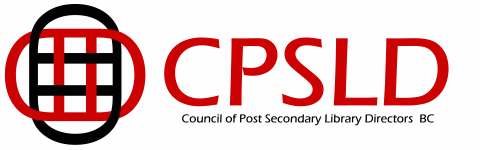 Treasurer’s Report:  October 15th,  20091.	Balance forward 15 October 2009			$ 1,644.282.  	Expenses 5 May 2009	to October 16 2009 		Retirement gift Oct.14.09    			       75.003.	Current balance:					$ 1,569.28Submitted:  Janet Beavers, Treasurer